Vattendistributionen har avbrutits på Festbergets område i Kyrkslätt och vattenledningen kloreras. Det är tillsvidare förbjudet att använda vatten.Kloreringen gäller ca 43 hushåll.Orsak:
Ett vattenrör har gått sönder och orsakat misstanke om att vattnet förorenats. Vattenledningarna desinficeras genom kloreringTillfälliga vattendistributionsställen:Hindersby bollplan, adress Skräddar Bäckströms gränd (ta med egna kärl)15.1.2024 fr.o.m. kl. 14
Beräknad kloreringstid:börjar: 15.1.2024 kl. 16 ca kl. 16.30 upphör (uppskattningsvis): 16.1.2024 kl. 16.30Under vattenavbrottet kloreras vattenledningarna. Efter kloreringen träder en uppmaning att koka kranvattnet i kraft. Om detta informeras separat.Medan den effektiva kloreringen pågår får man inte använda vattnet till annat än att spola toaletten. Klorerat vatten kan orsaka irritation om man dricker det eller duschar i det. Förbudet att använda vatten är i kraft tills vidare. Vi informerar nästa gång om saken tisdag 16.1.2024 före kl. 16.15.1.2024Vi beklagar störningen.Mari Nevas			Maria LehtinenChef för tillsynsenheten		DriftschefEsboregionens miljö- och hälsoskydd           Kyrkslätts Vatten             talousvesivalvonta@espoo.fi                         tfn 040 126 9576Karta över störningsområdet https://hairiot.fi/?tag=kirkkonummi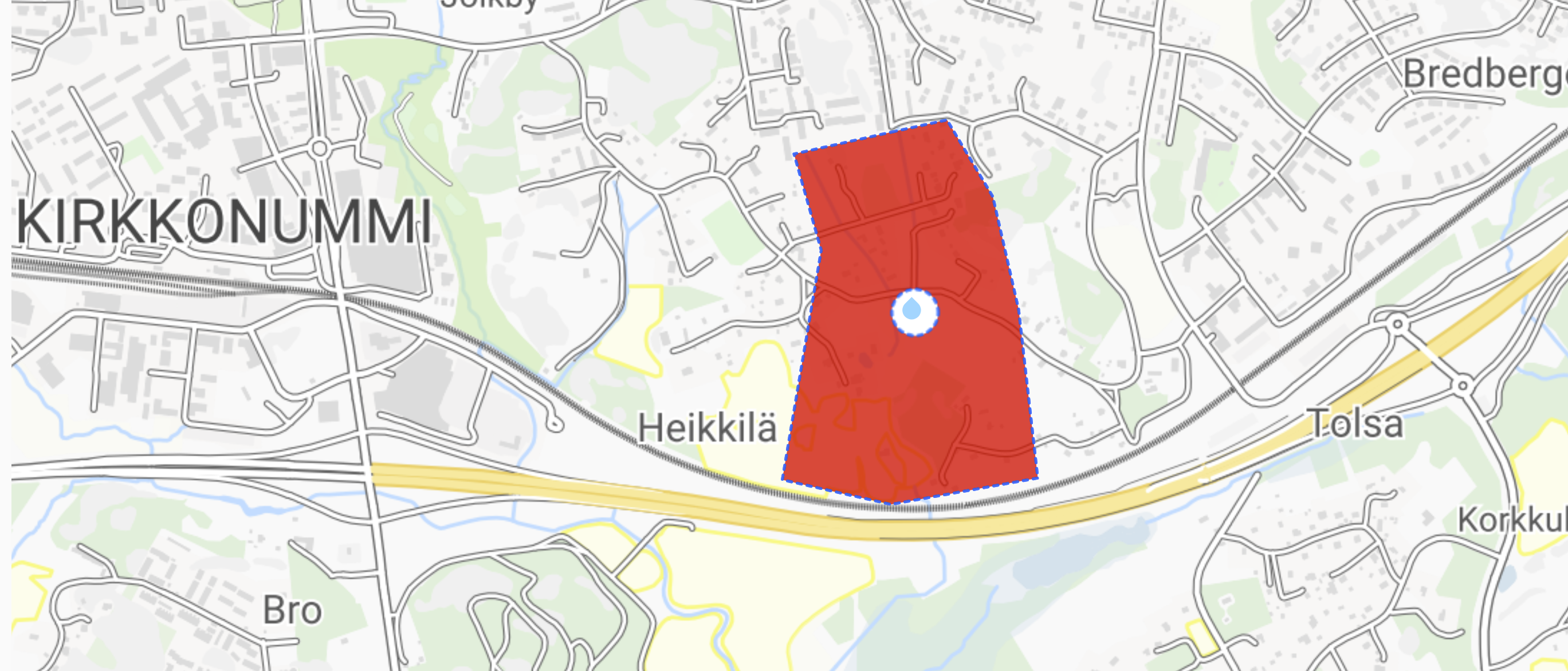 